Your recent request for information is replicated below, together with our response.Fly tipping volume and compositionWhen a fly tipping incident occurs, do you record how the fly tipped materials are disposed i.e. into waste or recycling?Data that informs fly tipping management  Do you collect information on any factors that might explain changes in fly tipping frequency (e.g. seasonality, transient populations, local or global events)?  If yes, what do you collect?Do you use any technology to support the identification and management of fly tipping? (e.g. geospatial technology)Fly tipping prevention activitiesHave you carried out any fly tipping prevention activities or interventions in the last three financial years these could include – awareness raising, increased surveillance of hotspots, work with private landowners, local businesses, improved enforcement improved enforcement? If yes: please list and describe the factors that informed the intervention’s design.  Did you work with any internal or external partners when planning fly tipping prevention activities or interventions?  If yes, please list these partners.Have you collected data on the impact and/or effectiveness of these fly tipping prevention interventions?  What measures of impact and/or effectiveness did you use?The information sought is not held by Police Scotland and section 17 of the Act therefore applies. To explain, Police Scotland are not routinely involved in the response to littering or fly tipping except where incidents are ongoing.  These matters are predominantly enforced by local authorities and they, for example, issue the relevant fixed penalty notices etc.  SEPA also have a role to play where the waste is believed to be of a hazardous nature or is near a watercourse.  You may wish to contact these agencies with your request.​If you require any further assistance, please contact us quoting the reference above.You can request a review of this response within the next 40 working days by email or by letter (Information Management - FOI, Police Scotland, Clyde Gateway, 2 French Street, Dalmarnock, G40 4EH).  Requests must include the reason for your dissatisfaction.If you remain dissatisfied following our review response, you can appeal to the Office of the Scottish Information Commissioner (OSIC) within 6 months - online, by email or by letter (OSIC, Kinburn Castle, Doubledykes Road, St Andrews, KY16 9DS).Following an OSIC appeal, you can appeal to the Court of Session on a point of law only. This response will be added to our Disclosure Log in seven days' time.Every effort has been taken to ensure our response is as accessible as possible. If you require this response to be provided in an alternative format, please let us know.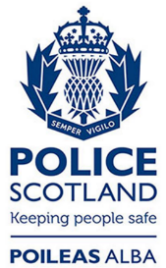 Freedom of Information ResponseOur reference:  FOI 24-0349Responded to:  06 February 2024